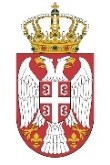 SZERB KÖZTÁRSASÁGVAJDASÁG AUTONÓM TARTOMÁNYZENTA KÖZSÉGÁLTALÁNOS KÖZIGAZGATÁSI ÉS TÁRSADALMI TEVÉKENYSÉGI OSZTÁLYSzám: 000812523 2024 08858 004 001 000 001Kelt.  2024. február 29-énZ e n t a, Főtér 1. sz. Tel. 024/655-428 É R T E S Í T É Sazon szülők részére, akik gyermeke a tanév kezdetéig legalább öt és fél, de legfeljebb hat és fél éves életkorát betöltötte valamint akinek  az idősebb gyerekét még nem íratták be az iskolábaTisztelt szülők,аz iskoláskor előtti nevelésről és oktatásról szóló törvény (a SZK Hivatalos Közlönye, 18/2010., 101/2017.,  113/2017 – más törvény,  95/2018 – más törvény, 10/2019. szám és 86/2019 – más törvény, 157/2020 - más törvény, 123/2021 – más törvény, 129/2021. és 92/2023. szám)  23. szakaszának 1. bekezdése a alapján, felhívjuk, hogy gyermekét aki a tanév kezdetéig legalább öt és fél, de legfeljebb hat és fél éves életkorát betöltötte valamint az idősebb gyerekét akit még nem irtattak be az iskolába, írassa be az iskoláskor előtti előkészítő programba, amely a zentai „Snežana-Hófehérke“ Óvodába (Zenta, Szép utca 7. sz. Tel. 024/815-112) valósul meg.Az oktatáshoz való jog alapvető emberi jog.  A Szerb Köztársaság alkotmánya (a SZK  Hivatalos Közlönye, 98/2006. és 115/2021. szám) 71. szakaszának (1) és (2) bekezdése szerint, „Mindenkinek joga van, hogy oktatásban részesüljön. Az általános iskolai oktatás kötelező és ingyenes.”Ahhoz, hogy a gyermekeknek megvalósuljon a joga az oktatáshoz, az oktatási és nevelési rendszer alapjairól szóló törvény (a SZK Hivatalos Közlönye, 88/2017., 22/2018. – más törvény, 10/2019., 27/2018. – más törvény, 6/2020, 129/2021. és 92/2023. szám),   84. szakasza 1. bekezdésének 1. pontja szerint, a gyermekek szülői, illetve más törvényes képviselői, felelősek a gyermekek iskoláskor előtti előkészítő programba való beíratásáért és az iskolába való beíratásáért. (Az oktatási és nevelési rendszer alapjairól szóló törvény 84. szakasza szerinti kötelezettségek megszegéséért a szülő, illetve más törvényes képviselő, a törvény 194. szakasza szerint, szabálysértés miatt 10.000-től 100.000 dinárig terjedő pénzbírsággal sújtható.)Ahhoz, hogy a gyermek szülői, illetve más törvényes képviselői, időben értesüljenek kötelességeikről a gyermek iskoláskor előtti előkészítő programba való beíratásáért és az iskolába való beíratásáért, a törvényhozó a helyi önkormányzati egységek kötelezettségeit látta elő:az oktatási és nevelési rendszer alapjairól szóló törvény 22. szakaszának 2. bekezdése és az alapfokú oktatásról és nevelésről szóló törvény (a Szerb Köztársaság Hivatalos Közlönye, 55/2013., 101/2017.,  27/2018 – más törvény, 10/2019. szám   és  86/2019 – más törvény 27/2018 – más törvény и 129/2021) 55. szakaszának 1. bekezdése szerint, a helyi önkormányzati egység nyilvántartást vezet és tájékoztatja az iskolát és a szülőket, illetve más törvényes képviselőket, azokról a gyermekekről, akiknek be kell iratkozniuk az általános iskola első osztályába, legkésőbb a folyó év február végéig a következő tanévre vonatkozóan; az iskoláskor előtti nevelésről és oktatásról szóló törvény  23. szakasza  1. bekezdése szerint, a helyi önkormányzati egység nyilvántartást vezet azokról a gyermekekről, akik elérték a kort az iskola-előkészítő programhoz, és értesíti az óvodai intézményt, illetve az iskola-előkészítő programot megvalósító iskolát és a szülőt, illetve törvényes képviselőt, legkésőbb a folyó év április 1-ig a következő évre vonatkozóan.Egyébként, az oktatási és nevelési rendszer alapjairól szóló törvény 55. szakaszának 3. bekezdése szerint, a tanév kezdetéig a legalább hat és fél, és a legfeljebb hét és fél éves életkorát betöltő összes gyermeknek be kell iratkoznia az iskolába (az idén ezek a 2017. március 1. és 2018. február 28. között született gyerekek), az iskoláskor előtti nevelésről és oktatásról szóló törvény 22. szakaszának 1. bekezdése szerint, az iskola-előkészítő program a gyermekek beiskolázását megelőző évben valósul meg (az idén ezek a 2018. március 1. és 2019. február 28. között született  és  azok az idősebb gyerekek, akiket még nem írattak be az iskolába).Eleget téve törvényes kötelezettségének, Zenta község, mint helyi önkormányzati egység, az idén is, 2024. február végéig  értesíti az iskolát és felhívja a szülőket,  illetve a más törvényes képviselőket, hogy a gyermeket írassák be a általános iskola első osztályába, illetve  2024. április 1-ig  értesíti az óvodai intézményt és felhívja a szülőket,  illetve a más törvényes képviselőket, hogy a gyermeket írassák be az iskoláskor előtti előkészítő programba, amely zentai „Snežana-Hófehérke“ Óvodába valósul meg.Az értesítés elküldésének határnapját, amely az iskolások esetében 2024. február vége, az óvodások esetében 2024. április 1., nem az önkormányzat, hanem a törvényhozó határozta meg.А gyermekek szülei, illetve más törvényi képviselői а gyermekek iskoláskor előtti előkészítő programba való beíratását a zentai „Snežana-Hófehérke“ Óvodával együttműködve valósíthatják meg, amely intézmény, a törvényes előírásokkal összhangban, meg fogja határozni a beiratkozással kapcsolatos határidőket és helyeket, azzal, hogy alkalmazza az úgynevezett e-óvoda szolgáltatást (azaz a gyermek elektronikus úton történő beíratását az óvodába).                                                                                           Kecskés Dezső   s.k.                                                                                                       .                                                                                                              okl. jogász